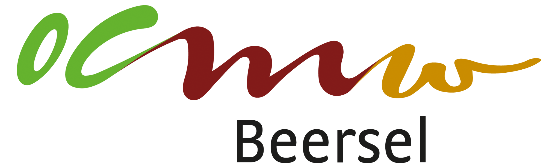 Reglement inzake de toekenning en het gebruik van waardebonnen ter ondersteuning van het consumptiebudget voor kwetsbare doelgroepen – OCMW BeerselArtikel 1Naar aanleiding van de coronacrisis ontving het OCMW van Beersel een subsidie ter ondersteuning van het consumptiebudget voor kwetsbare doelgroepen. Hiervoor wordt gebruik gemaakt van een Colruytbon in het kader van Aan tafel in 1-2-3 euro.Dit reglement regelt de uitgifte en bijbehorende modaliteiten van de consumptiebon.Artikel 2Onder kwetsbare doelgroepen worden begrepen:Personen met een leefloon of gelijkgestelde steun Personen met een beperkingPersonen met een inkomensgarantie voor ouderen of een gewaarborgd inkomen voor ouderenPersonen met een laag salaris/pensioen of personen (19.566,25 euro verhoogd met 3.622,24 per persoon ten laste) die nu reeds aanvullende steun krijgen Andere: collectieve schuldenregelingArtikel 3Per gezinslid wordt een consumptiewaarde van 25 euro voorzien.Artikel 4De waardebon heeft een geldigheidsduur van 1 jaar na activering. Vervallen bonnen kunnen niet worden omgeruild. De Colruytbon sluit de aankoop van bepaalde producten zoals alcohol of tabak uit. Deze is geldig bij Colruyt, Okay, Collect&Go, Spar (met logo van Colruyt) en Bio-Planet.Artikel 5De waardebon wordt niet vervangen in geval van verlies, diefstal of beschadiging.Artikel 6De waardebon kan in een of meerdere keren uitgegeven worden.Artikel 7De waardebonnen worden aan de kwetsbare doelgroepen toegekend door een toekenning op basis van de gekende cliëntsystemen. Cliënten die binnen het OCMW gekend zijn, kunnen eenvoudig op basis van bovenstaande criteria deze bon krijgen. Dit kan gebeuren door automatische toekenning. De bonnen kunnen niet worden verkocht aan derden. Artikel 8Het gemeentebestuur / OCMW kan niet aansprakelijk worden gesteld voor de kwaliteit van de producten of diensten die werden geleverd na betaling met de waardebon, noch aangesproken worden tot voldoening van de rechten voorzien in de artikelen 1649bis-octies van het Burgerlijk Wetboek.  Artikel 9In geval van betwistingen of discussies over de toepassing van het reglement neemt het vast bureau een gemotiveerde beslissing.Artikel 10Deze beslissing wordt kenbaar gemaakt op de gemeentelijke website.